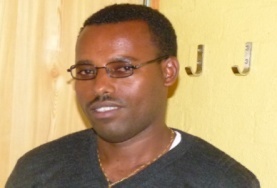 Personal InformationFirst name(s) /Surname(s)	DEJENENEMOMSAAGAAddress	+251975243269, +251912656287E-mail(s)     dejenenmms@gmail.com    Nationality    EthiopianDate of Birth	11/09/1986 G.CMarital Status    MarriedGender	Male                Educational Background                      Title of qualification awarded     Ethiopian General Secondary Education CertificatePrincipal subjects /occupational skills covered   Chemistry, Physics, Biology, History, Civics and Ethical Education      Name and type of organization providing   Biftu Nekemte High School, Oromia                                Education and training                    Level in national or international    High schoolDates	24/09/2005-10/10/2006Title of qualification awarded	Ethiopian Higher Education Entrance Qualification Certificate           Principal subjects/ occupational skills        Chemistry, Physics, Biology, History, Civics and Ethical Education                                                           Covered      Name and type of organization providing     Nekemte Preparatory School, Oromia                                Education and training   Title of qualifications awarded	Bachelor of Arts in Anthropology (BA), Hawassa University, 05 Hawassa (Ethiopia), 2009  Master of Art in Social Anthropology from Addis Ababa University, 2018, EthiopiaCERTIFICATESandsCribe Communication P.L.C, Addis AbabaFilm Production, Screenplay Writing and Directing and Video Editing, photo shooting   Afaan Oromo                                      Other language/s 		   	        English         Amharic      Social skills and competences	living and working with other peoples in multicultural environmentsGood communication skills gained through my life in different positions, organizing peoples of different background for teamworkOrganizational skills and competences	coordinating and administering Offices, projects and budgets, participating on voluntary worksComputer skills and competences	Good command of Microsoft Office, Excel and Power point etc.Artistic skills and competences       Writing, Reading, Lecturing, doing research, consultancy, video editing                           National and International        Member of Academy of International Business, Michigan State University, certified                                            Memberships                                        Extra Curricula ActivitiesLanguage translation, transcription, proofreading, interpretation…from 2005Language pairs: Afaan Oromo-English Amharic-English Collaborated agencies: EAST LOCALIZE: EGYPTWorld Publishing, IndiaGotransparent-                                     Dates    	     12/01/2010-12/01/2011Occupation or position held    	   Supervisor for data collection and conducted qualitative research on policy implementation constraints                                                                          	 Pastoral Community Development Project (PCDP), Samara, Afar                                                       Dates        	   26/5/2009-      3/6/2009                                            	   Data collector on the research entitled" maladaptive administrations in the context of disability in Hawassa" for a research initiated by F.D.R.E institution of Ombudsman                                                           Dates    	  15/08/2013-01/01/2014                                                                        	  Data Collector and conducted qualitative research for Oromia Agricultural Output Market Enterprise                                                                        	  Data Collector, analyzer, presenter and disseminator of research result, (2017-2018) at Samara University                                                                      		   Supervisor in Siiqqee research and training center on incidence study on Alcoholic and Non-Alcoholic                                                                         	  Drinks from July 16-August 3 2018, Wollega                                                                     	 	    Conducted Qualitative research on FGDData Collector, research analyzer, and presenter at Wollega University, 2018-2019 on Conflict resolution at Benishangul Gumuz                                                                     		     Facilitator at Center for Creative Leadership (CCL) for effective leadership training, July 24-August 22, 2019                                                                             		      Data Enumerator at VERITAS Consultancy from September 12-October 16, 2019,Addis Ababa                                                                                                                 Training                                                                            		 Data Enumerator: JaRco Consultancy,Addis Ababa                                                   Publication    	      Dejene Nemomsa Aga (2014). Land Grab in Ethiopia: The Case of Karuturi Agro     	Products Plc In Bako Tibe, Oromiya, Norwegian University of Science and 	Technology, Norway.                                                 References:	1.Mr.Mereba Ulfina; Youth Leadership Development Specialist at Center for Creative Leadership, +251921511201, marabbaaulfinaa@gmail.com, ulfinam@ccl.org                                                                               2. Fetene Tessema. JaRco Consulting Head,Addis Ababa,Ethiopia 	                                                                              Email: fetenet@jarco.info, Phone: +251911735193                                                  3. Anwar Abba Biya, Researcher and Freelancer, Addis Ababa, Ethiopia    Email: mr.anitibiya13@gmail.com, Phone:  +251913025491